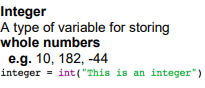 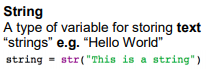 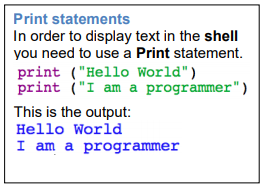 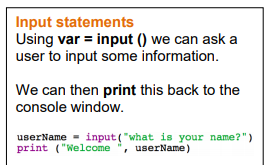 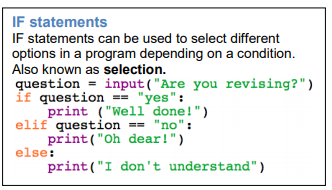 Programming basics Programming basics Algorithm sequence of steps taken to complete a taskStoring data Input data as a variable or a constant and store it.Processing Programs manipulate data with logical processesPrinting Data Data can be output using the print statementData Types Data Types Integer An integer is a whole number (not a fraction) it is positive, negative, or zero.Real/Float Is written with a decimal point dividing the integer and fractional parts.Boolean has two possible values: true or false (yes or no)Character any letter, number or symbol on a computer. 5 String a sequence of characterProgramming Constructs Programming Constructs Sequence A set of logical steps carried out in order.Selection Where a decision must be made in programming using IF statements.Count controlled Iteration repeatedly executes a section of code a fixed number of timesCondition controlled iteration repeatedly executes a section of code until a condition is met - or no longer metProgram Coding Program Coding Comment annotation in the code of a computer programIndentation denotes code within the loop that is repeatedNesting A programming construct is included within another.Maths operatorsare: +, -, /, *. (plus, minus, division, multiplication)Key Vocabulary Key Vocabulary Algorithm is a sequence of steps that can be followed to complete a taskSequence A set of logical steps carried out in order.Selection Where a decision must be made in programming using IF statements.Iteration repeatedly executes a section of codeVariable Is a storage location paired with a name, which contains a value?Constant a value that cannot be altered by the program during normal executionData types an attribute of data which tells the computer how the programmer intends to use the dataComment annotation in the code of a computer programHandling Data Types: Handling Data Types: Convert to integer   int(x)Convert to float float(x)Convert to string str(x)Convert to Boolean bool(x)User input in python is always a string by default.User input in python is always a string by default.VariableSequencingSelectionIterationComputer programs use variables to store information. Variables could be used to store the score in a game, the number of cars in a car park or the cost of items on a till. They work in a similar way to algebra, where a letter in your code can stand for a number.Sequencing is the specific order in which instructions are performed in an algorithm. Algorithms consist of instructions that are carried out (performed) one after anotherSelection is a decision or question. At some point, a program may need to ask a question because it has reached a step where one or more options are available. Depending on the answer given, the program will follow a certain step and ignore the others.Iteration is the process of repeating steps. Iteration allows us to simplify our algorithm by stating that we will repeat certain steps until told otherwise. This makes designing algorithms quicker and simpler because they don’t have to include lots of unnecessary steps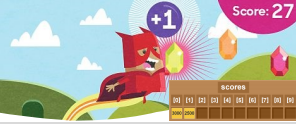 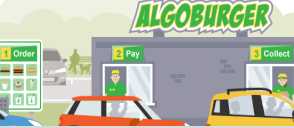 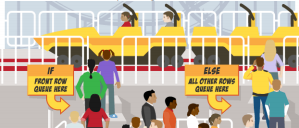 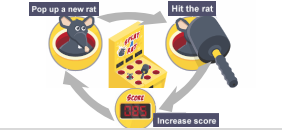 